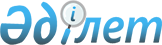 Ш.Құлмахановты Қазақстан Республикасы Төтенше жағдайлар министрі етіп тағайындау туралыҚазақстан Республикасы Президентінің 2006 жылғы 18 қаңтардағы N 16 Жарлығы



      Шалбай Құлмаханов Қазақстан Республикасы Төтенше жағдайлар министрі болып тағайындалсын.

      

Қазақстан Республикасының




      Президенті


					© 2012. Қазақстан Республикасы Әділет министрлігінің «Қазақстан Республикасының Заңнама және құқықтық ақпарат институты» ШЖҚ РМК
				